MARKETING PROJECT BRIEF TEMPLATE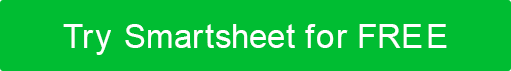 PROJECTPURPOSE  |  Why?PURPOSE  |  Why?PURPOSE  |  Why?OPPORTUNITY  |  Ultimate impact?OPPORTUNITY  |  Ultimate impact?OPPORTUNITY  |  Ultimate impact?ELEMENTSELEMENTSELEMENTSWhat are the fundamental components of the project?What are the fundamental components of the project?What are the fundamental components of the project?OBJECTIVEOBJECTIVEOBJECTIVEWhat does the project work to achieve?What does the project work to achieve?What does the project work to achieve?TARGET AUDIENCETARGET AUDIENCETARGET AUDIENCEPROJECT TARGET  |  Who are we trying to reach?PROJECT TARGET  |  Who are we trying to reach?PROJECT TARGET  |  Who are we trying to reach?BRAND TARGET  |  Who does the brand speak to?BRAND TARGET  |  Who does the brand speak to?BRAND TARGET  |  Who does the brand speak to?ATTITUDEATTITUDEATTITUDEATTITUDEPROJECT TONE  |  What traits are we trying to convey?PROJECT TONE  |  What traits are we trying to convey?PROJECT TONE  |  What traits are we trying to convey?PROJECT TONE  |  What traits are we trying to convey?BRAND PERSONALITY  |  What characteristics define the brand?BRAND PERSONALITY  |  What characteristics define the brand?BRAND PERSONALITY  |  What characteristics define the brand?BRAND PERSONALITY  |  What characteristics define the brand?MESSAGEMESSAGEMESSAGEMESSAGETHE TAKEAWAY  |  What is the key idea to be remembered?THE TAKEAWAY  |  What is the key idea to be remembered?THE TAKEAWAY  |  What is the key idea to be remembered?THE TAKEAWAY  |  What is the key idea to be remembered?TAGLINE |  prepared copy, key words, or themeTAGLINE |  prepared copy, key words, or themeTAGLINE |  prepared copy, key words, or themeTAGLINE |  prepared copy, key words, or themeFURTHERMOREFURTHERMOREFURTHERMOREFURTHERMOREInclude any additional critical information.Include any additional critical information.Include any additional critical information.Include any additional critical information.COMMENTS AND APPROVALCOMMENTS AND APPROVALCOMMENTS AND APPROVALCOMMENTS AND APPROVALCOMMENTSCOMMENTSCOMMENTSCOMMENTSDATESIGNATURESIGNATURESIGNATUREDISCLAIMERAny articles, templates, or information provided by Smartsheet on the website are for reference only. While we strive to keep the information up to date and correct, we make no representations or warranties of any kind, express or implied, about the completeness, accuracy, reliability, suitability, or availability with respect to the website or the information, articles, templates, or related graphics contained on the website. Any reliance you place on such information is therefore strictly at your own risk.